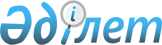 О внесении изменений в решение Шиелийского районного маслихата "О бюджете сельского округа Байгекум на 2022-2024 годы" от 30 декабря 2021 года № 18/5
					
			С истёкшим сроком
			
			
		
					Решение Шиелийского районного маслихата Кызылординской области от 13 декабря 2022 года № 32/4. Прекращено действие в связи с истечением срока
      Шиелийский районный маслихат РЕШИЛ:
      1. Внести в решение Шиелийского районного маслихата "О бюджете сельского округа Байгекум на 2022-2024 годы" от 30 декабря 2021 года № 18/5 следующие изменения:
      пункт 1 изложить в новой редакции:
      "1. Утвердить бюджет сельского округа Байгекум на 2022-2024 годы согласно приложениям 1, 2 и 3, в том числе на 2022 год в следующих объемах:
      1) доходы – 77 090,5 тысяч тенге, в том числе:
      налоговые поступления –3 308,5 тысяч тенге;
      неналоговые поступления – 13 тысяч тенге;
      поступления трансфертов – 73 769 тысяч тенге;
      2) затраты – 86 645,5 тысяч тенге;
      3) чистое бюджетное кредитование - 0;
      бюджетные кредиты - 0;
      погашение бюджетных кредитов - 0;
      4) сальдо по операциям с финансовыми активами - 0;
      приобретение финансовых активов - 0;
      поступления от продажи финансовых активов государства - 0;
      5) дефицит (профицит) бюджета - -9 555 тысяч тенге;
      6) финансирование дефицита (использование профицита) бюджета - 9 555 тысяч тенге;
      поступление займов - 0;
      погашение займов - 0;
      используемые остатки бюджетных средств – 9 555 тысяч тенге.".
      Приложение 1 к указанному решению изложить в новой редакции согласно приложению к настоящему решению.
      2. Настоящее решение вводится в действие с 1 января 2022 года. Бюджет сельского округа Байгекум на 2022 год
					© 2012. РГП на ПХВ «Институт законодательства и правовой информации Республики Казахстан» Министерства юстиции Республики Казахстан
				
      Секретарь Шиелийкого районного маслихата 

Т. Жагыпбаров
Приложение к решению
Шиелийского районного маслихата
от 13 декабря 2022 года № 32/4Приложение 1 к решению
Шиелийского районного маслихата
от 30 декабря 2021 года № 18/5
Категория
Категория
Категория
Категория
Категория
Сумма, тысяч тенге
Класс 
Класс 
Класс 
Класс 
Сумма, тысяч тенге
Подкласс
Подкласс
Подкласс
Сумма, тысяч тенге
Наименование
Наименование
Сумма, тысяч тенге
1. Доходы
1. Доходы
77 090,5
1
Налоговые поступления
Налоговые поступления
3 308,5
01
Подоходный налог
Подоходный налог
317,5
2
Индивидуальный подоходный налог
Индивидуальный подоходный налог
317,5
04
Hалоги на собственность
Hалоги на собственность
2 991
1
Hалоги на имущество
Hалоги на имущество
181 
3
Земельный налог
Земельный налог
0
4
Hалог на транспортные средства
Hалог на транспортные средства
2 810
2
Неналоговые поступления
Неналоговые поступления
13
01
Доходы от государственной собственности
Доходы от государственной собственности
13
5
Доходы от аренды государственной собственности
Доходы от аренды государственной собственности
13
4
Поступления трансфертов 
Поступления трансфертов 
73 769
02
Трансферты из вышестоящих органов государственного управления
Трансферты из вышестоящих органов государственного управления
73 769
3
Трансферты из районного (города областного значения) бюджета
Трансферты из районного (города областного значения) бюджета
73 769
Функциональные группы 
Функциональные группы 
Функциональные группы 
Функциональные группы 
Функциональные группы 
Сумма, тысяч тенге
Функциональные подгруппы
Функциональные подгруппы
Функциональные подгруппы
Функциональные подгруппы
Сумма, тысяч тенге
Администраторы бюджетных программ
Администраторы бюджетных программ
Администраторы бюджетных программ
Сумма, тысяч тенге
Бюджетные программы (подпрограммы)
Бюджетные программы (подпрограммы)
Сумма, тысяч тенге
Наименование
Сумма, тысяч тенге
2. Затраты
86 645,5
01
Государственные услуги общего характера
34 418
1
Представительные, исполнительные и другие органы, выполняющие общие функции государственного управления
34 418
124
Аппарат акима города районного значения, села, поселка, сельского округа
34 418
001
Услуги по обеспечению деятельности акима города районного значения, села, поселка, сельского округа
30 818
022
Капитальные затраты государственного органа
3 600
07
Жилищно-коммунальное хозяйство
12 818,2
3
Благоустройство населенных пунктов
12 818,2
124
Аппарат акима города районного значения, села, поселка, сельского округа
12 818,2
008
Освещение улиц населенных пунктов
3 146,2
011
Благоустройство и озеленение населенных пунктов
9 672
08
Культура, спорт, туризм и информационное пространство
31 105
1
Деятельность в области культуры
31 105
124
Аппарат акима города районного значения, села, поселка, сельского округа
31 105
006
Поддержка культурно-досуговой работы на местном уровне
31 105
13
Прочие
40
9
Прочие
40
124
Аппарат акима города районного значения, села, поселка, сельского округа
40
057
Реализация мероприятий по социальной и инженерной инфраструктуре в сельских населенных пунктах в рамках проекта "Ауыл-Ел бесігі"
40
15
Трансферты
8 264,3
1
Трансферты
8 264,3
124
Аппарат акима города районного значения, села, поселка, сельского округа
8 264,3
044
Возврат сумм неиспользованных (недоиспользованных) целевых трансфертов, выделенных из республиканского бюджета за счет целевого трансферта из Национального фонда Республики КазахстанВозврат сумм неиспользованных (недоиспользованных) целевых трансфертов, выделенных из республиканского бюджета за счет целевого трансферта из Национального фонда Республики Казахстан
8 242,2
048
Возврат неиспользованных (недоиспользованных) целевых трансфертов
22,1
3.Чистое бюджетное кредитование
0
4. Сальдо по операциям с финансовыми активами
0
5. Дефицит (профицит) бюджета
- 9 555
6. Финансирование дефицита (использование профицита) бюджета
9 555
8
Используемые остатки бюджетных средств
9 555
01
Остатки бюджетных средств
9 555
1
Свободные остатки бюджетных средств
9 555
001
Свободные остатки бюджетных средств
9 555